Základná škola s materskou školou, Školská 11, 90026 Slovenský Grob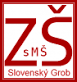 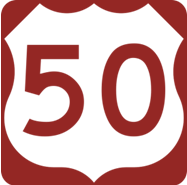 vyhlasuje pri príležitosti 50. výročia školy              literárno-výtvarnú súťaž„ŠKOLA PLNÁ ZÁŽITKOV“Tak neváhajte a s chuťou sa pustite do tvorivej práce. Využite svoju vlastnú originalitu, fantáziu, kreativitu a prostredníctvom literárnych a výtvarných prác vyjadrite zážitky, radosti i starosti zo školy.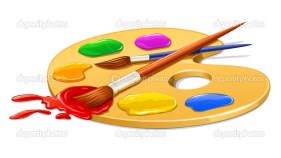                    Namaľujte, nakreslite, urobte koláž, grafiku, alebo ľubovoľnou                  výtvarnou technikou zobrazte našu školu a pestrý život v nej.                  Napíšte báseň, príbeh, rozprávku, poviedku alebo hocijaké iné 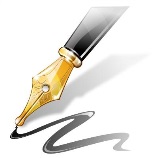              literárne dielo o našej škole, vašej triede, spolužiakoch,  podujatiach            školy, alebo o svojej predstave, z ktorej sa dozvieme, ako by mala            naša škola vyzerať.Súťažiť sa bude v troch kategóriách:žiaci 1.- 4. ročníka našej školyžiaci 5.- 9. ročníka našej školy absolventi našej školy, súčasní aj bývalí pedagogickí i nepedagogickí zamestnanci, rodičia a všetci ostatní priatelia našej školy     Termín odovzdania výtvarných a literárnych prác je do 4. apríla 2016. Práce odovzdávajte triednym učiteľom alebo zástupkyni školy Mgr. Soni Krasňanskej. Pred odovzdaním nezabudnite napísať názov práce, svoje meno a priezvisko, kategóriu (vek , triedu), dospelí aj adresu alebo iný kontakt.     Súťažné práce posúdi porota. Vyhodnotenie súťaže a ocenenie výhercov sa uskutoční 29. apríla 2016 počas slávnostnej akadémie v priestoroch Domu kultúry v Slovenskom Grobe.     V rámci osláv výročia školy sa uskutoční aj výstava súťažných prác. 